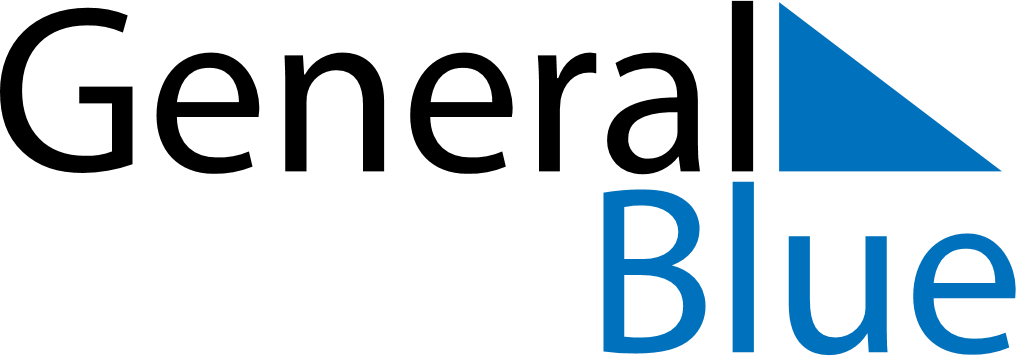 20212021202120212021202120212021SwedenSwedenSwedenSwedenSwedenSwedenSwedenSwedenJANUARYMTWTFSSFEBRUARYMTWTFSSMARCHMTWTFSSJANUARY123FEBRUARY1234567MARCH1234567JANUARY45678910FEBRUARY891011121314MARCH891011121314JANUARY11121314151617FEBRUARY15161718192021MARCH15161718192021JANUARY18192021222324FEBRUARY22232425262728MARCH22232425262728JANUARY25262728293031FEBRUARYMARCH293031JANUARYFEBRUARYMARCHAPRILMTWTFSSMAYMTWTFSSJUNEMTWTFSSAPRIL1234MAY12JUNE123456APRIL567891011MAY3456789JUNE78910111213APRIL12131415161718MAY10111213141516JUNE14151617181920APRIL19202122232425MAY17181920212223JUNE21222324252627APRIL2627282930MAY24252627282930JUNE282930APRILMAY31JUNEJULYMTWTFSSAUGUSTMTWTFSSSEPTEMBERMTWTFSSJULY1234AUGUST1SEPTEMBER12345JULY567891011AUGUST2345678SEPTEMBER6789101112JULY12131415161718AUGUST9101112131415SEPTEMBER13141516171819JULY19202122232425AUGUST16171819202122SEPTEMBER20212223242526JULY262728293031AUGUST23242526272829SEPTEMBER27282930JULYAUGUST3031SEPTEMBEROCTOBERMTWTFSSNOVEMBERMTWTFSSDECEMBERMTWTFSSOCTOBER123NOVEMBER1234567DECEMBER12345OCTOBER45678910NOVEMBER891011121314DECEMBER6789101112OCTOBER11121314151617NOVEMBER15161718192021DECEMBER13141516171819OCTOBER18192021222324NOVEMBER22232425262728DECEMBER20212223242526OCTOBER25262728293031NOVEMBER2930DECEMBER2728293031OCTOBERNOVEMBERDECEMBER2021 Holidays for Sweden2021 Holidays for Sweden2021 Holidays for SwedenJan 1	New Year’s DayJan 5	TrettondagsaftonJan 6	EpiphanyJan 13	Tjugondag KnutMar 7	VasaloppetMar 25	Marie BebådelsedagApr 1	Maundy ThursdayApr 2	Good FridayApr 3	Easter SaturdayApr 4	Easter SundayApr 5	Easter MondayApr 30	Walpurgis NightMay 1	Labour DayMay 13	Ascension DayMay 22	Whitsun EveMay 23	PentecostMay 24	Whit MondayMay 30	Mother’s DayJun 6	National DayJun 25	Midsummer EveJun 26	Midsummer DayNov 5	HalloweenNov 6	All Saints’ Day
Gustav-Adolf-dagenNov 11	MårtensgåsDec 10	NobeldagenDec 13	LuciadagenDec 24	Christmas EveDec 25	Christmas DayDec 26	Boxing DayDec 31	New Year’s Eve